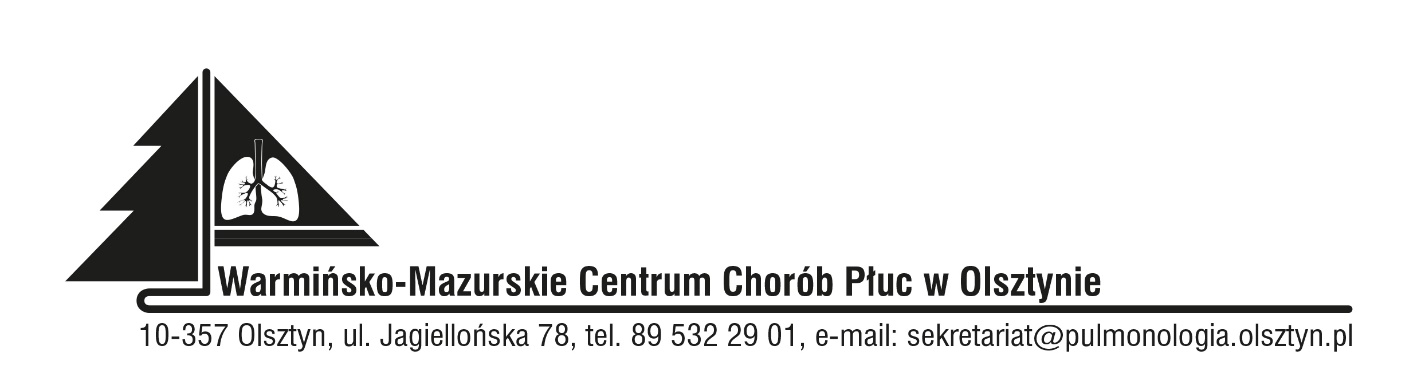 INFORMACJA  Z  OTWARCIA  OFERTZnak sprawy: SOZ.383.58.2022Data: 10.01.2023Dotyczy: postępowania o udzielenie zamówienia publicznego na dostawę videorhinolaryngoskopu                       z torem wizyjnym.Dyrektor  Warmińsko-Mazurskiego Centrum Chorób Płuc w Olsztynie, na podstawie art. 222 ust.               5 ustawy z dnia 11 września 2019 roku Prawo zamówień publicznych (Dz. U. z 2022 roku, poz. 1710 t.j) informuje, iż  w niniejszym postępowaniu do dnia 10.01.2023 roku wpłynęła  1 oferta:Kwota szacunkowa, którą Zamawiający przeznaczył na sfinansowanie zamówienia: 71 712,00 zł brutto.Z upoważnienia Agnieszka Lis-NowackaKierownik Sekcji zamówień  publicznych(podpis w oryginale)Numer ofertyNazwa (firma) i adres wykonawcyCenabruttoTermin                           realizacji1.Karl Storz Polska Sp. z o.o.ul. Hołubcowa 123, 02-854 Warszawa69 569,00 zł60 dni